v v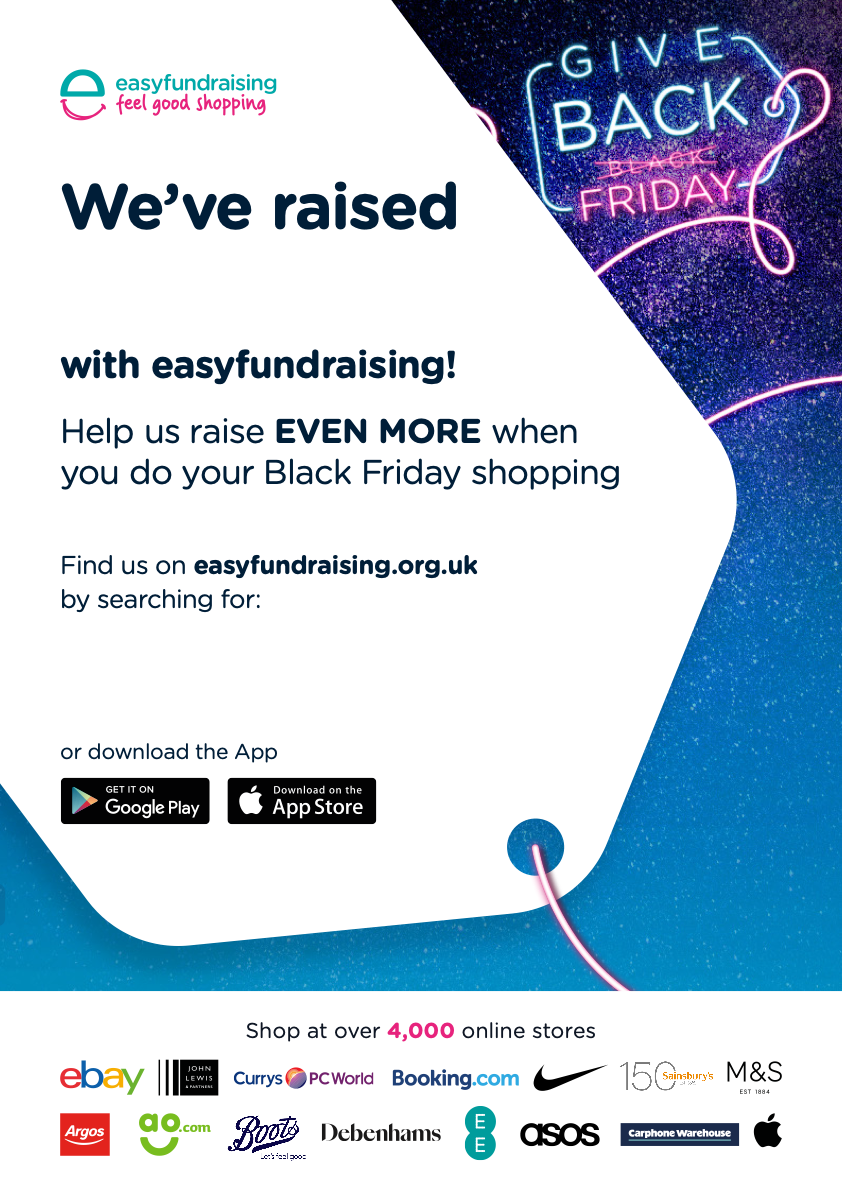 